Příloha č.1 - Zadání koncepční studie revitalizace Terminálu Černý most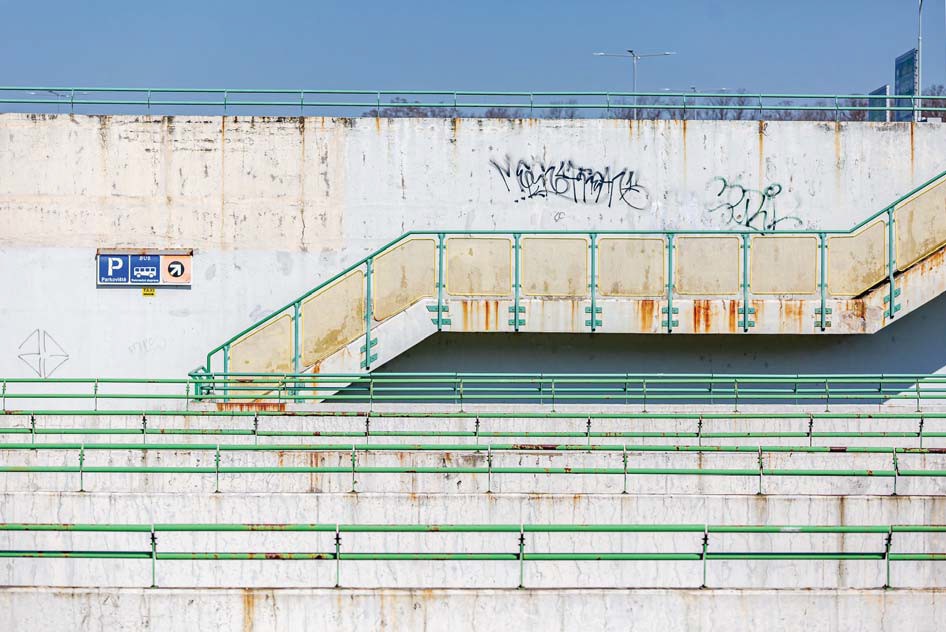 Zpracoval: Ing. arch. Martin Špičák, Ing. arch. Michaela Čížkovská, Ing. arch. Anna Macháčková IPR Praha, 2020Koncepční studie bude sloužit jako:Podklad pro další fázi projektové dokumentace rekonstrukce mostního objektu nad autobusovým terminálemKatalog dalších opatření realizovatelných v různém čase různými investory, podklad pro další fáze dalších dílčích projektových dokumentacíPodklad pro nastavení systematické péče o území, pravidla pro využívání územíPodklad pro zadání architektonické studie / architektonické soutěže nové zástavby v rámci a v okolí terminálu Černý mostCÍLE STUDIECílem studie je v řešeném území:Zkvalitnění dopravního uzlu, který využívá cca 100 000 cestujících denně, a který zároveň obsluhuje obytné území s počtem více jak 15 000 obyvatelTransformace / adaptace morálně (architektonicky, technicky, i funkčně) dožilých částí terminálu na současné potřeby a požadavky uživatelů a správců termináluSoudobé a udržitelné řešení, které bude mít vyšší trvanlivost a bude jej možné lépe udržovat, při současném zvýšení provozní a architektonické kvality termináluZvýšení bezbariérovosti a prostupnosti pro pěší, cyklisty a osoby s omezením pohybu, zkvalitnění návazností - zejména vazba na sídliště Černý most a plánované parkoviště P+R Černý mostSouvisející rekonstrukce sítí technické infrastruktury v souladu s moderními trendy (modrozelená infrastruktura, atp)Urbanistické / objemové prověření nové zástavby v rámci a v okolí terminálu Černý mostV krátkodobém horizontu by měla být realizována dílčí opatření, která přispějí optimalizaci terminálu na současné potřeby, ve středním (5-10 letém) horizontu jsou předpokládány stavební zásahy do nosných konstrukcí terminálu (mimo stanici metra). V delším horizontu je předpokládán další urbanistický rozvoj (okolí) terminálu.VYMEZENÍ A CHARAKTERISTIKA ŘEŠENÉHO ÚZEMÍ(2)1.   VYMEZENÍ ÚZEMÍ A ROZSAHU STUDIEŘešené území je vymezeno ulicemi Chlumecká, Ocelkova a Bryksova. Jedná o úlohu urbanistickou i architektonickou, která řeší jak celkovou koncepci území, tak architektonické detaily.Zpracovatel se bude zabývat autobusovým nádražím včetně souvisejících mostních a střešních konstrukcí, jižním předprostorem terminálu, lávkou přes ulici Chlumecká, střechou celého terminálu, návaznostmi na střechu tubusu na západním a východním cípu terminálu a objemově také zastavitelností parcel na jihozápadě a jihovýchodě terminálu. Součástí studie není řešení samotné stanice metra a souvisejících zařízení. V rámci řešení bude zváženo zachování konstrukcí, které jsou dle posouzení v dobrém technickém stavu. Témata k řešení se rozkládají na ploše 20 - 40 000 m2.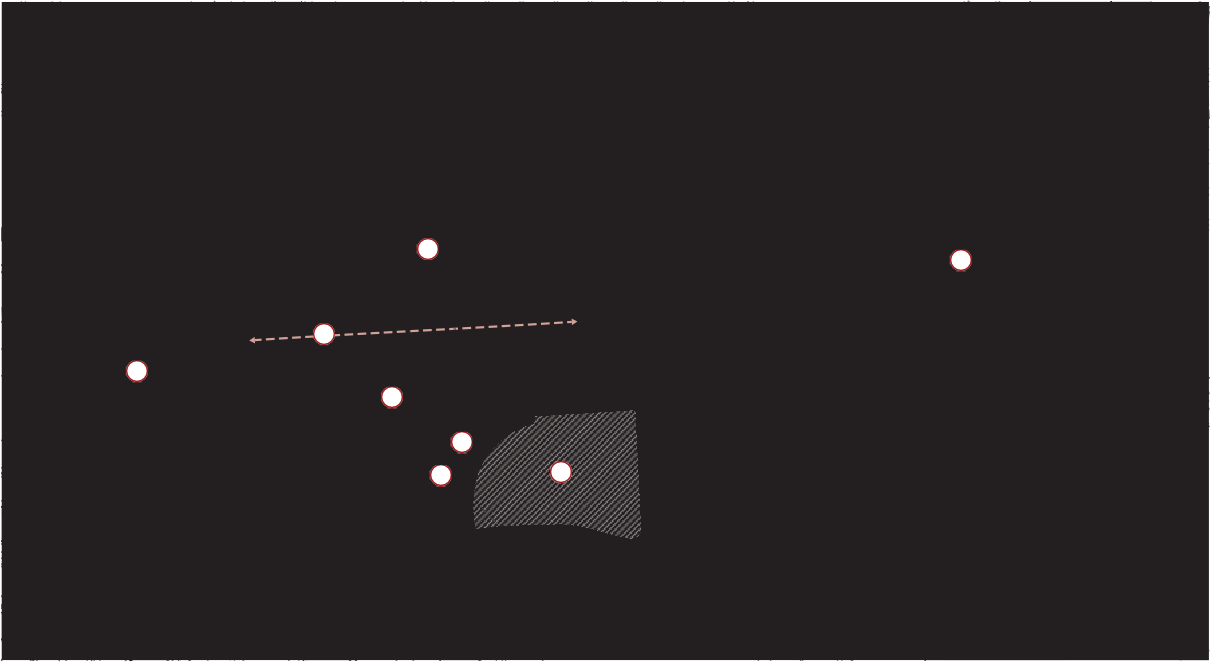 Řešené území a dílčí témata k řešení: 1. lávka a zastřešení autobusového terminálu, 2. rampová věž a lávka mezi jižním předpolím a stanicí metra, 3. lávka přes Chlumeckou, 4. západovýchodní pěší propojení přes střechu terminálu, 5. jižní předprostor terminálu, 6. urbanistické řešení jižního předpolí, 7. pěší rampa na tubus metra, 8. Propojení na Chlumeckou, úprava pěších vazeb, druhý vjezd na střešní parkoviště(2)2.  CHARAKTERISTIKA ÚZEMÍTerminál Černý most je důležitou přestupní vazbou mezi metrem B, autobusovými linkami a projektovaným parkovištěm P+R pro cca 880 vozidel. Pravá odjezdová hrana (blíže stanici metra) je určena pro dálkovou dopravu převážně do severovýchodních Čech a pro neintegrovanou příměstskou dopravu. Levá hrana slouží městským a příměstským linkám Pražské integrované dopravy. Tento terminál byl uveden do provozu v roce 1998. Dle studie „Lávka Černý most – BUS TERMINÁL – prohlídka a studie opravy a úprav lávky“ (TSK Praha) je technický stav lávky, která zastřešuje autobusová nástupiště a spojuje terminál se sídlištěm, klasifikován stupněm V – špatný. Studie zároveň konstatuje, že lávku je v tomto stavu možné ještě efektivně rekonstruovat. Dle místního šetření je konstrukce lávky také špatně odvodněná, prostor je nedostatečně a nekvalitně osvětlen, na zastřešení mostních konstrukcí a schodišť je použit nevhodný a rychledegradující materiál, dochází k neustálému znečišťování a konstrukce je obtížně udržovatelná. Nástupní hrana autobusových nástupišť je touto konstrukcí nedostatečně zastřešena.V rámci terminálu a v jeho okolí jsou použity netrvanlivé degradující materiály. Vyskytují se tu různé typy mobiliáře i informačního systému.Na terminál v blízké budoucnosti naváže parkovací dům P+R Černý most. V rámci projektu P+R není zajištěna přestupní vazba mezi terminálem a parkovacím domem “suchou nohou”. Lávka přes ulici Chlumecká je také nedostatečně osvětlena.V okolí přestupního uzlu Černý most je nedostatečně řešena cyklodoprava. Pohybovat se bezbariérově nebo bez nutnosti vést kolo není možné ani ze severu na jih (obráceně) ani z východu na západ (obráceně). V rámci terminálu není možné bezpečně zaparkovat jízdní kolo.Veřejná prostranství v okolí terminálu jsou ve velmi špatném stavu. Podle původních plánů mělo být okolí stanice metra obestavěno multifunkčními objekty. To se nestalo zejména z důvodu majetkoprávních sporů. V současné době je možné znovu o dostavbách uvažovat, např. v rámci PPP projektů. Původní plány jsou ovšem z urbanisticko - architektonického pohledu zastaralé.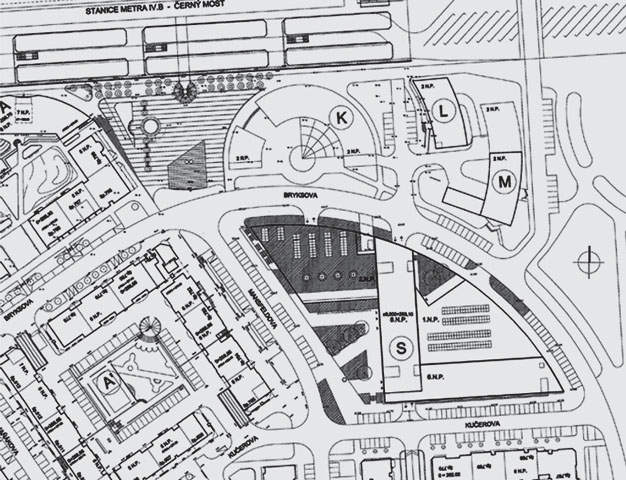 Původně plánované dostavby administrativních objektů v blízkosti terminálu, zdroj: ateliér Héta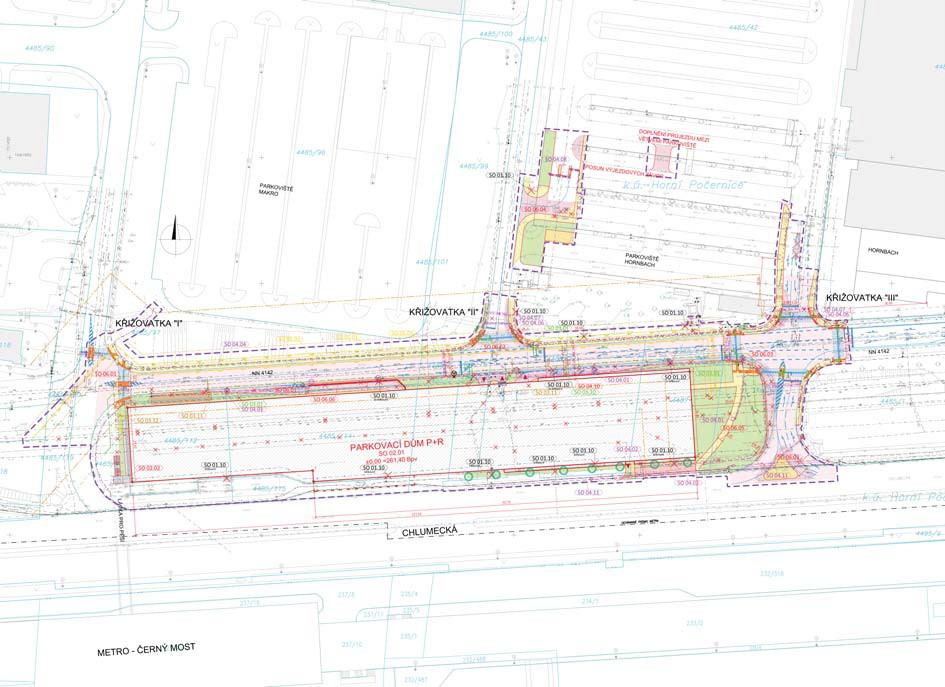 Návazný projekt ve stupni DSP Parkovací dům P+R Černý most, zdroj: IPR Praha(2)3. HLAVNÍ PROBLÉMY ŘEŠENÉHO  ÚZEMÍMostní konstrukce nad autobusovým terminálem je ve špatném technickém stavuZvolené technické řešení a nevhodné materiály v kombinaci s nedostatečnou údržbou způsobují rychlou degradaci velké části termináluDůležité části terminálu (nástupiště, lávka přes ulici Chlumecká) nejsou zastřešené. Čekání na nástupištích autobusového terminálu je velmi nekomfortní z důvodu proudícího vzduchuNedostatečný komfort pro osoby s omezením pohybu, nedostatečná pěší prostupnost a návaznost na okolní čtvrtiZanedbaná a degradovaná veřejná prostranstvíNedostatečně řešená cyklodoprava v návaznosti na terminálOkolí terminálu je urbanisticky a architektonicky nedořešenéNeodpovídající a rychle degradující osvětlení. Na tyto a další konstrukce sedají ptáciNákladný a komplikovaný provoz autobusových linek z důvodu objíždění termináluNedostatečné množství a kvalita mobiliáře, velké množství typů mobiliářeNepřehledný a nefunkční informační systém(2)4. SILNÉ STRÁNKY ŘEŠENÉHO  ÚZEMÍKrátké přestupní vazby metro-autobusy-metroBezbariérová vazba na sídliště Černý mostCharakteristický příklad postmoderní architekturyDostatečně dimenzovaný jižní předprostor termináluPOŽADAVKY NA ŘEŠENÍ STUDIE(3)1. ANALÝZA ÚZEMÍV rámci studie budou zpracovány doplňující průzkumy a rozbory. Bude zpracován výkres hodnot a výkres problémů, analýza dopravního režimu, analýza provozu (zejména městských a příměstských linek) autobusů, monitoring pohybu cestujících, analýza bezbariérovosti a prostupnosti, analýza cyklodopravy, dílčí dendrologický průzkum pro dřeviny v rámci jižního předprostoru a vyhodnocení stavu zeleně, analýza osvětlení terminálu, vyhodnocení majetkoprávních vztahů a správcovství.(3)2. NÁVAZNOST NA EXISTUJÍCÍ PODKLADY A PROCESY V   ÚZEMÍPříprava studie bude koordinována s projektem ROPID “zlidštění terminálu Černý most”, v rámci kterého budou realizována dílčí rychlá opatření, jako jsou oprava, náhrada a údržba zařízení, prvků mobiliáře apod. Dále bude zohledněna zpracovaná projektová dokumentace parkovacího domu P+R Černý most a projektová dokumentace Úprav křižovatky ulic Bryksova a Mansfeldova. Studie upraví nebo zpřesní základní předpokládanou etapizaci, která počítá s rychlými opatřeními v horizontu 1 - 2 let, se stavebními úpravami v horizontu 5 - 10 let a s dalším urbanistickým rozvojem v území v dlouhodobém horizontu. Studie zhodnotí dopady navrženého řešení na jednotlivé správce, či provozovatele dílčích částí terminálu. Studie navrhne podstatné body, které mají být řešeny v navazujícím Management plánu.Součástí studie bude získání kladných stanovisek následujících městských aktérů:MČ Praha 14 samosprávaOdbor dopravy (případně komise) MČ Praha 14Odbor životního prostředí (případně komise) MČ Praha 14Odbor územního rozvoje (případně komise) MČ Praha 14Dopravní podnik hlavního města Prahy a.s.Technická správa komunikací hlavního města PrahyOdbor dopravy MHMPOdbor investiční MHMPSprávci sítí technické infrastrukturyRegionální organizátor pražské integrované dopravy, p. o.OCP MHMPPRE a.s.PVS a.s. (PVK)(3)3. PARTICIPACE S MÍSTNÍMI OBYVATELIV rámci přípravy studie proběhne alespoň jedno plánovací setkání s místními obyvateli a spolky. Účelem setkání bude zejména informování místních o postupu přípravy koncepční studie a konzultace navržených opatření.(3)4. AUTOBUSOVÝ TERMINÁL, LÁVKY A  ZASTŘEŠENÍHlavním předmětem studie je nalezení nové vhodné formy lávek a zastřešení nad autobusovými nástupišti, které nahradí stávající dožilou mostní konstrukci. Studie navrhne novou odlehčenou (udržitelnější) formu mostní konstrukce tak, aby respektovala architektonický charakter zbývající části terminálu. V rámci řešení tohoto úkolu zpracovatel prověří možnost výraznější transformace provozního řešení autobusového terminálu: pohybu autobusů v rámci terminálu a jeho okolí, polohy nástupišť, (bezbariérového) přístupu cestujících na nástupiště, atp.Dále studie navrhne řešení a umístění potřebného vybavení terminálu včetně mobiliáře (lavičky, koše, zábradlí, osvětlení, informační systém (dle standardu zastávek PID). Součástí bude také řešení a umístění úschovny kol a zavazadel, informačního centra dálkových autobusů, případně supermarketu a dalších služeb. Studie prověří i doplnění zázemí pro nabíjení elektrobusů a elektrokol.Dále studie navrhne zastřešení nad důležitými přestupními vazbami terminálu (metro-autobus, terminál - P+R). Součástí řešení bude také minimalizace ploch pro přistávání ptactva uvnitř objektu terminálu.Spojení mezi sídlištěm Černý most a nástupištěm metra do centra, které využívá denně cca 20 000 obyvatel a návštěvníků sídliště Černý most je tou nejdelší a nejsložitější vazbou v rámci celého terminálu. Studie prověří náhradu / úpravu stávající lávky a rampové věže v jižním předprostoru terminálu tak, aby byla tato vazba zjednodušena.Dožilá mostní konstrukce nad autobusovým terminálem, foto IPR Praha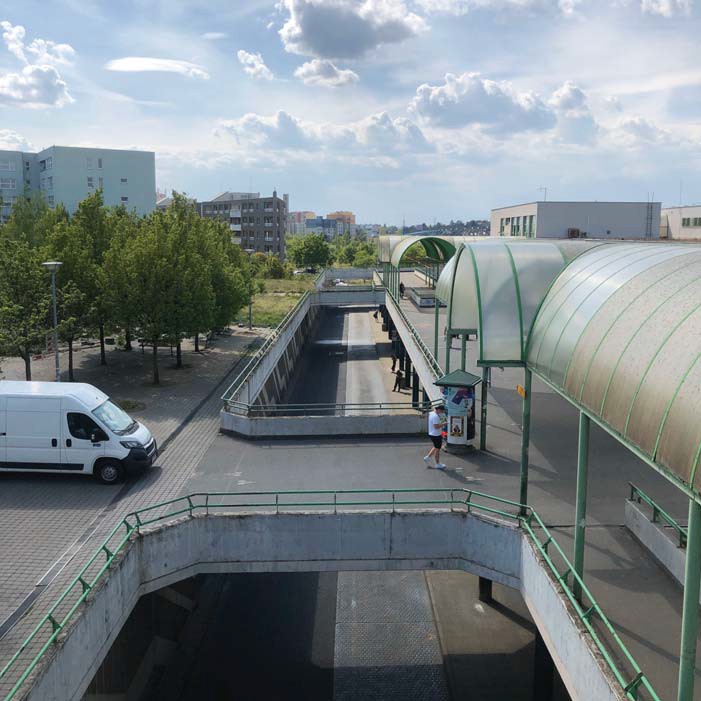 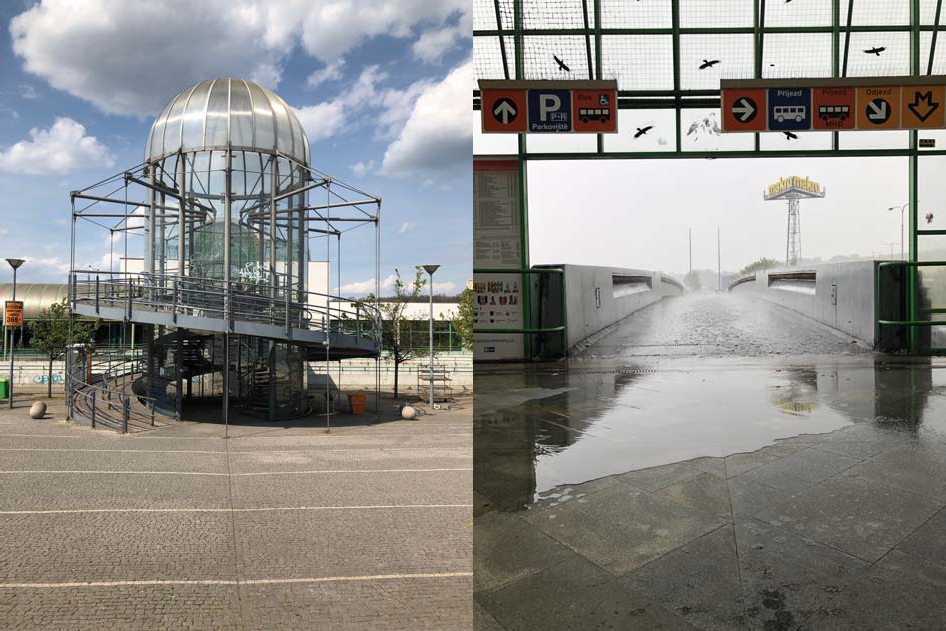 Rampová věž v jižním předprostoru terminálu, fotografie lávky přes ulici Chlumecká - nefunkční odvodnění, foto IPR Praha(3)5. DOPRAVNÍ KONCEPCEStudie bude podrobně řešit severojižní a západovýchodní cyklistické vazby. Nabízí se pěší / cyklo propojení přes střechu terminálu. Dále se studie bude zabývat pěšími (bezbariérovými) návaznostmi terminálu na blízké okolí a možnostmi nových nebo úpravami stávajících propojek tak, aby došlo ke zkrácení tras (např. otočené schodiště na trase CČM - metro do centra, složitá a dlouhá rampa na střechu tubusu metra, absentující jihozápadní pěší vazba na sídliště Černý most přes “stavební” parcelu, atp.)Dále studie prověří možnost výraznější změny organizace pohybu autobusů (případně automobilů) v rámci terminálu a jeho okolí. K prověření je napojení pruhu s výstupními zastávkami autobusů na ulici Chlumeckou. K prověření je také napojení parkoviště na tubusu od příjezdové komunikace k CČM, čímž by se výrazně zjednodušila dostupnost této parkovací plochy pro automobily.(3)6. KONCEPCE MODROZELENÉ INFRASTRUKTURYDalším požadavkem je koncepce modrozelené infrastruktury pro terminál a jeho okolí. Cílem je nalézt řešení, která zvýší odolnost městského prostředí vůči klimatickým změnám (dlouhá období sucha nebo přívalové deště). Předpokládá se využití prvků hospodaření s dešťovou vodou, tj. využití dešťové vody a zpomalení odtoku dešťové vody do kanalizace. Cílem je, aby navržené prvky modrozelené infrastruktury byly integrální součástí architektonického řešení terminálu a přilehlých veřejných prostranství.(3)4. URBANISTICKÉ ŘEŠENÍ (OBJEMOVÁ SKICA) OKOLÍ TERMINÁLUUrbanistická struktura je zejména v oblasti na jih od terminálu Černý most považována za stabilizovanou. Zpracovatel prověří další stavební rozvoj v bezprostředním okolí terminálu v rámci existující uliční sítě. Cílem je revidovat původní plány stavby Černý most IV dle soudobých trendů a principů. S tím souvisí i případná úprava jižního předprostoru terminálu. Dále bude v rámci dlouhodobé etapy rozvoje prověřena možnost nástavby terminálu.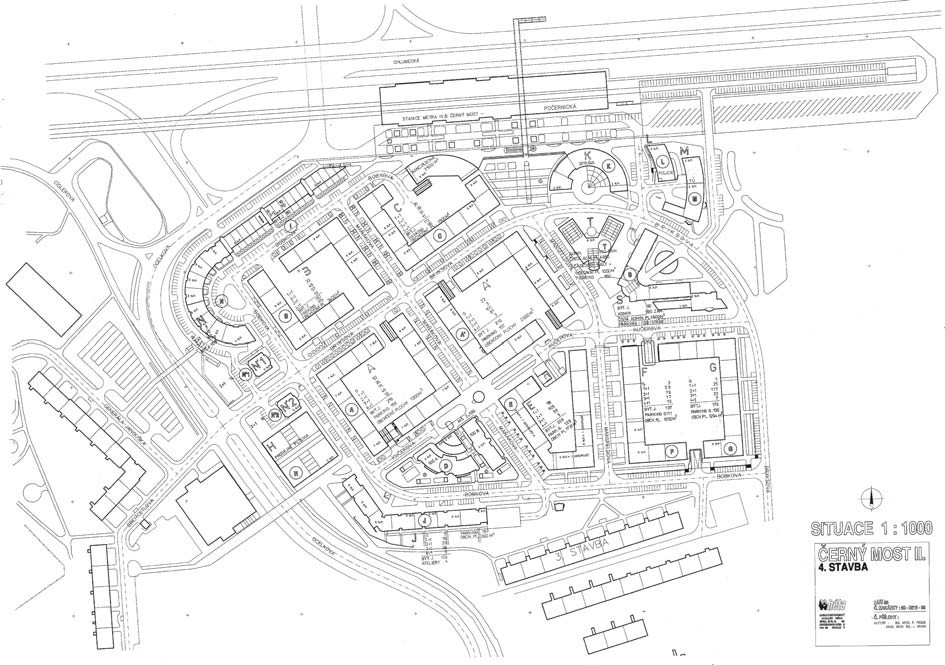 Původní plán sídliště Černý Most II – 4. stavba, ateliér Héta, 1998, zdroj: archiv arch. Vladimíra Štulce(3)4. NÁVAZNOSTI  TERMINÁLU, JIŽNÍ PŘEDPROSTORVeřejné prostranství v jižním předpolí, které bylo realizováno společně s terminálem, je ve velmi špatném stavu zejména v jeho severní části, kde je problém s odvodněním a propadáním dlažby. Jsou zde nevhodně zvolené nízké dřeviny, které prostoru ubírají na reprezentativnosti a současně znemožňují jeho plnohodnotné využití (nízko nasazené koruny, malá rabátka, malé rozteče stromů atp.).Prostor je vhodný pro pořádání farmářských trhů i pořádání kulturních akcí (sklon). Současně tudy prochází velké množství lidí. Z hlediska hierarchie se jedná o jedno z nejvýznamnějších centrálních veřejných prostranství Prahy 14. Zpracovatel prověří možné úpravy tvaru a dispozice náměstí a napojení plochy na připravovanou rekonstrukci křižovatky Bryksova - Mansfeldova.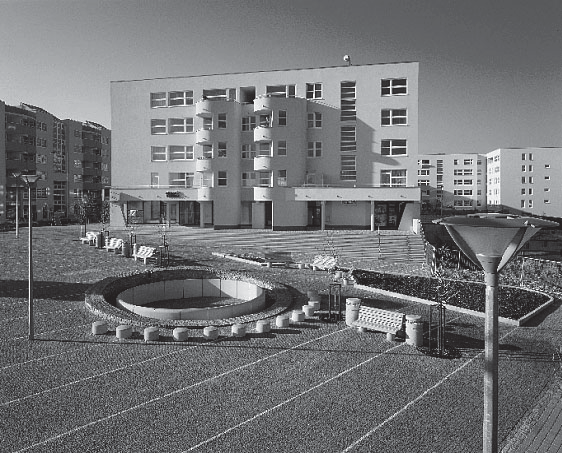 Jižní předprostor terminálu krátce po dokončení, foto: Josef Váša, zdroj: ateliér Héta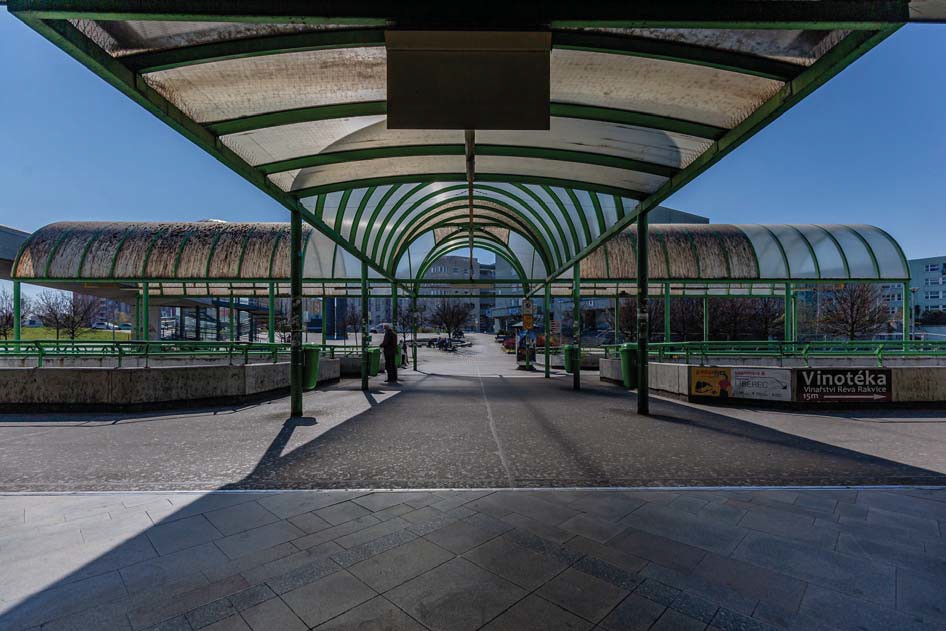 Nástup do jižního předprostoru terminálu a sídliště Černý most, foto: IPR Praha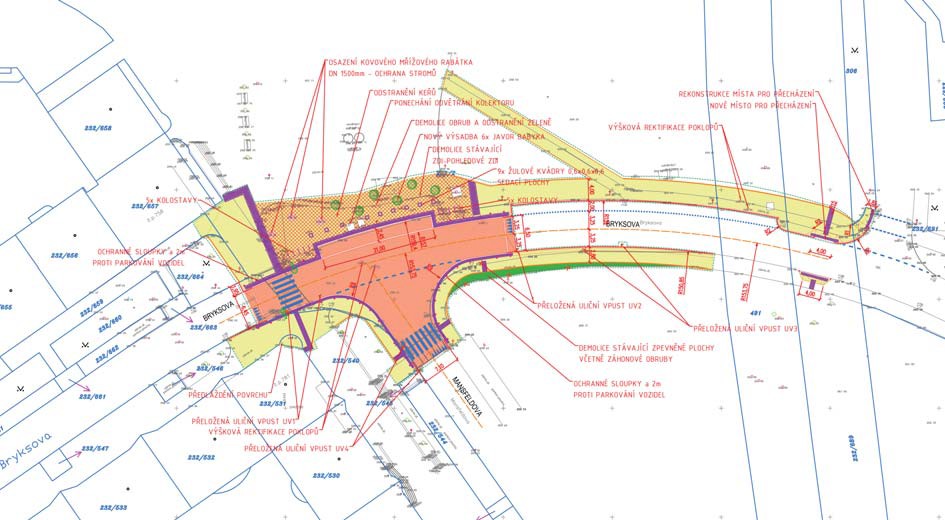 Návazný projekt ve stupni DSP Bryksova - Mansfeldova zvýšená plocha křižovatky, zdroj: IPR PrahaPODKLADY, KTERÉ BUDOU K DISPOZICI ZPRACOVATELILávka Černý most – BUS terminál – prohlídka a studie opravy a úprav lávky (TSK, Pontex)Analýza smluv reklamních zařízení (TSK, DPP)Analýza smluv pronájmů komerčních jednotek (DPP)Dokument „zlidštení terminálu Černý most“ (ROPID)Projekt Úpravy křižovatky ulic Bryksova a Mansfeldova (TSK)Projekt Parkovacího domu P+R Černý most (TSK)Standard zastávek PID (ROPID, ČVUT FD, IPR Praha, 2018)Manuál tvorby veřejných prostranství hl. m. Prahy (IPR Praha, 2014)Generel cyklistické dopravy hl. m. Prahy (IPR Praha, aktualizace 2019)Geodetická zaměření, mostní konstrukce nad autobusovými nástupišti a okolí plánovaného P+ROBSAH A ZPŮSOB ZPRACOVÁNÍ STUDIE(5)1.	POŽADAVKY NA TEXTOVOU A GRAFICKOU  ČÁSTTEXTOVÁ ČÁSTAnalytická částDefinice hodnot a problémůAnalýza provozu autobusů a dopravního režimuMonitoring pohybuAnalýza cyklodopravyDendrologický průzkum a vyhodnocení stavu zeleněAnalýza osvětlení termináluAnalýza majetkoprávních vztahů a správcovství Návrhová částPopis a zdůvodnění návrhuArchitektonické řešení termináluDopravní koncepceKoncepce modrozelené infrastrukturyUrbanistické řešení jižního předpolíArchitektonické a krajinářské řešení jižního předprostoruNávaznost na procesy v území, koordinace a výstupy participaceVypořádání připomínekAkční plán a krycí listy navržených opatřeníGRAFICKÁ ČÁSTAnalytická část (pro celé zájmové území)Problémový výkres  1 : 1 500Výkres hodnot  1 : 1 500Výkres veřejně přístupných ploch, prostupnosti a bezbariérovosti 1 : 1 500Analýza cyklodopravy 1:1 500Dendrologický průzkum 1 : 1 500Návrhová částVýkres širších vztahů, urbanistické řešení   1 : 1 500Výkres dopravní infrastruktury   1 : 1 500 (zájmové území)Výkres veřejných prostranství   1 : 500Řez územím   1 : 5002x vizualizace veřejných prostranstvíPůdorysy všech podlaží terminálu   1 : 500 / 1 : 200Významné řezy terminálu 1 : 500 / 1 : 200Pohledy na terminál 1:500 / 1 : 200Detaily řešení terminálu - se zaměřením na požadovaný návrh osvětlení, mobiliáře, lávky, zastřešeníVýkres souboru dílčích opatření akčního plánu 1 : 1 500Podrobný digitální model návrhu + 3x vizualizace termináluSeznam výkresů a textové části lze doplnit o další schémata či výkresy.Studie bude předána ve 2 tištěných paré a v elektronické podobě na 2 flashdiscích. Další vícetisky budou dodány za cenu tisku. Flashdisk bude obsahovat textové soubory ve formátech PDF, DOC, (případně tabelární výstupy XLS) a grafické soubory ve formátech PDF a DWG/SHP.HARMONOGRAM PŘÍPRAVY STUDIEIng. arch. Martin Špičák spicak@ipr.praha.eu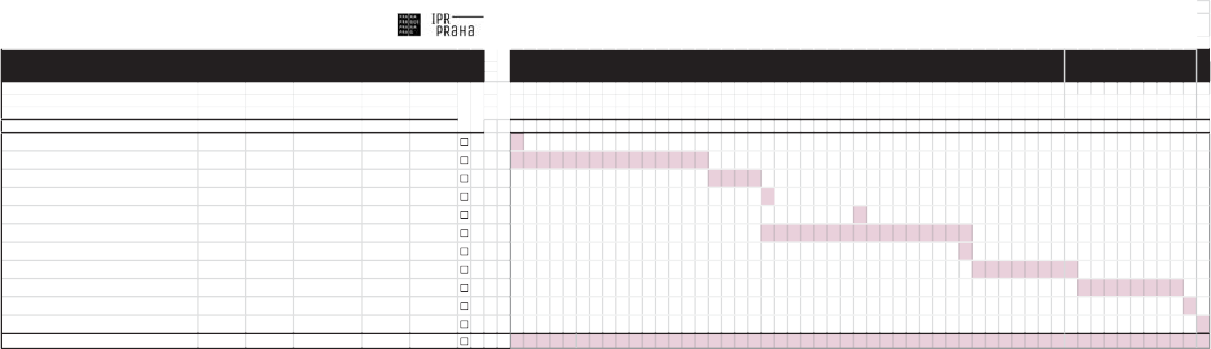 2o2oRevitalizace TČM -  HARMONOGRAMZAČÁTEK  ROJEKTU	3o.3.2o2o LÁNO  ANÝ KONE    ROJEKTU	1.4.2o2o	14. 15. 16. 17. 18. 19. 2o. 21. 22. 23. 24. 25. 26. 27. 28. 29. 3o. 31. 32. 33. 34. 35. 36. 37. 38. 39. 4o. 41. 42. 43. 44. 45. 46. 47. 48. 49. 5o. 51. 52. 53. 1.   2.   3.   4.   5.   6.   7.   8.   9.   1o. 11. 12. 13.ZOBRAZIT HARMONOGRAM OD	1.4.2o2oÚKOL	DODA ATEL     o	NOSITEL	ZAČÁTEK          KONE zadání projektu (projednání schválení Radou HMP)	IPR Praha	1/4/2020         1/4/2020	xvýběr zhotovitele studie, podpis smlouvy	IPR Praha	1.4.2020           13.7.2020	x    x    x    x    x    x    x    x    x    x    x    x    x    x     x    Verifikace podkladů, podrobné vstupni parametry studie, doplněni průzkumů a analýzIPR Praha	14.7.2020        10.8.2020x    x    x    x    projektový výbor	IPR Praha	11.8.2020        11.8.2020projektový výbor	IPR Praha	29.9.2020        29.9.2020zpracováni a odevzdáni hrubopisu	IPR Praha	17.8.2020        30.11.2020	x    x    x    x    x    x    x    x    x    x    x    x    x    x    x     x    prezentace veřejnosti, výstava	IPR Praha	29.11.2020       29.11.2020projednáni a vypořádáni připominek	IPR Praha	7.12.2020        19/1/2021odevzdáni uistopisu	IPR Praha	2 .1.2021         22.3.2021	x    x    x    x    x    x    x    x    schváleni v Radě MČ Praha 14	IPR Praha	23.3.2021        23.3.2021schváleni v Radě HMP	IPR Praha	4.4.2021          4.4.2021připrava a realizace diluich opatřeni	ROPID, MHMP, TSK,     1.4.2020          14.12.2021 DPP